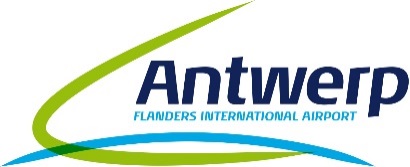 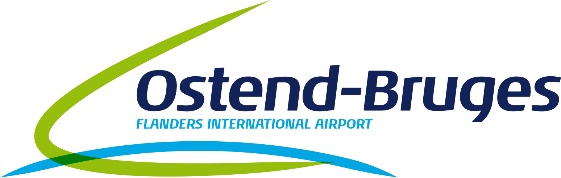 Communiqué de presseAnvers et Ostende-Bruges parmi les meilleurs aéroports du monde Test-Achats très enthousiaste envers les aéroports flamandsJeudi 11 mai 2017 – Test-Achats a demandé à 11.000 voyageurs leur avis sur les différents aéroports dans le monde. Les aéroports internationaux d’Anvers et Ostende-Bruges ont recueilli des appréciations exceptionnellement bonnes quant à leur qualité. Les aéroports flamands ont reçu le score le plus élevé de tous les aéroports belges, Anvers figurant même parmi le top 5 mondial, après Singapore Changi, Tokyo Narita, Porto, et devant Doha International Airport. Les deux aéroports ont reçu un score bien supérieur à la moyenne pour le sentiment de sécurité, la signalétique et les contrôles de sûreté. Antwerp Flanders International AirportSur les 178 aéroports au monde, Anvers obtient la quatrième place. Il est également le seul aéroport belge à recevoir cinq étoiles et à obtenir un score beaucoup plus élevé que la moyenne en termes de satisfaction globale. Test-Achats attribue une mention spéciale à l’aéroport d’Anvers pour la clarté de sa signalétique. Les répondants à l’enquête le gratifient d’un score de 8,2 sur 10. Par ailleurs, les contrôles de sûreté, qui sont généralement perçus comme un point noir par les voyageurs, obtiennent la cote de 7,7 sur 10. Le sentiment global de sécurité atteint quant à lui le beau score de 8,4 sur 10. Ostend-Bruges Flanders International Airport. Test-Achats attribue également de beaux résultats à Ostende-Bruges. Les voyageurs le plébiscitent d’un score de 8 sur 10 pour le sentiment global de sécurité. Les contrôles de sûreté, généralement perçus comme très problématiques par les voyageurs, obtiennent la cote de 7,7 sur 10. La signalétique remporte le score de 8 sur 10. Marcel Buelens, CEO des aéroports d’Anvers et d’Ostende-Bruges, est très satisfait de ces résultats : « C’est une merveilleuse reconnaissance pour l’ensemble de nos équipes, qui s’évertue chaque jour pour offrir aux passager l’expérience de voyage la plus confortable et la plus sûre possible. Les résultats de l’enquête de Test-Achats démontrent que, malgré les mesures de sécurité accrues depuis l’année dernière, nos terminaux, mais aussi et surtout notre staff, satisfont pleinement aux souhaits de voyageurs de plus en plus nombreux et leur garantissent une expérience de voyage agréable et en toute sécurité ».*****À propos d’Antwerp Flanders International Airport L’Aéroport International d’Anvers appartient au groupe Egis sur une structure public/privé. Egis gère les activités commerciales de l’aéroport tandis que le gouvernement flamand est responsable des infrastructures. L’aéroport propose 9 destinations, opérées par 2 compagnies aériennes et il accueille également des vols charter, privés, et des écoles de pilotage. En 2016, l’aéroport a accueilli 276.311 passagers, une augmentation de 24,9% comparé à 2015. Le nombre de mouvements a diminué de 8,6% à 41.403 en 2016.www.antwerpairport.beÀ propos d’Ostend-Bruges Flanders International AirportL’Aéroport international d’Ostende appartient au groupe Egis sur une structure public/privé. Egis gère les activités commerciales de l’aéroport tandis que le gouvernement flamand est responsable des infrastructures. Bien qu'une partie importante des activités se focalise sur le transport cargo, l’aéroport accueille également les voyageurs en leur proposant 20 destinations. TUI est la principale compagnie aérienne de l’aéroport, qui L’aéroport accueille également des vols charter, privés, d’écolage et ad hoc. En 2016, l’aéroport a accueilli 434.970 passagers, une augmentation de 57,6% par rapport à 2015. www.ost.aeroContact presse Catherine StuyckE-mail:  catherine.stuyck@antwerpairport.aero Tel. : +32 495 487 697*****